                 
 У к р а ї н а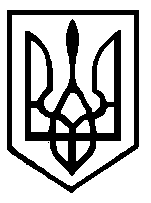 Хмільницька  районна  радаР І Ш Е Н Н Я  № 40520.09.2018 року                                 29 сесія	                             7 скликанняПро районну цільову соціальну програму протидії захворюванню на туберкульоз у Хмільницькому районі на 2018-2020 рокиВідповідно до пункту 16 статті 43 Закону України «Про місцеве самоврядування в Україні», на виконання рішення 19 сесії Вінницької обласної Ради 7 скликання від 19.05.2017 р. № 355 «Про внесення змін та доповнень  до обласної Програми «Майбутнє Вінниччини у збереженні здоров’я  громадян» на 2016 – 2020 роки», затвердженої рішенням 4 сесії обласної Ради 7 скликання від 11 лютого 2016 року № 45», врахувавши Доручення Президента України від 30.07.2012 року № 1-1/2045 щодо забезпечення громадян України, які проживають у сільській місцевості якісною та доступною медичною допомогою, з метою обмеження поширення епідемії туберкульозу, зниження захворюваності та смертності від туберкульозу, на підставі рекомендацій постійної комісії районної ради з питань соціально - культурного розвитку та соціального захисту населення, районна рада  ВИРІШИЛА:1. Затвердити районну цільову соціальну програму протидії захворюванню на туберкульоз у Хмільницькому районі на 2018-2020 роки (Додається).2. Районній державній адміністрації при формуванні районного бюджету на зазначені роки передбачати кошти на реалізацію заходів даної програми.3. Фінансування Програми здійснювати за рахунок коштів загального і спеціального фонду обласного і районного бюджетів та інших джерел не заборонених чинним законодавством.4. Контроль за виконанням даного рішення покласти на постійну комісію районної ради з питань соціально-культурного розвитку та соціального захисту населення           (Дорош М.Н.). Голова районної ради                                        З.Г.Бонсевич       ЗАТВЕРДЖЕНО рішенням 29 сесії районної ради7 скликання від 20.09.2018р. № 405Районна цільова соціальна програма протидії захворюванню натуберкульоз у  Хмільницькому районі на 2018-2020 роки1 . Обґрунтування необхідності розроблення та впровадження Програми.Епідемія туберкульозу в Україні розпочалася у 1995р. Щогодини реєструється 4 нові випадки захворювання та 1 випадок смерті. Протягом останніх 15 років показник захворюваності на туберкульоз збільшився у 2,4 рази. Така ситуація зумовлена соціально-економічними та медичними факторами, зокрема зниженням рівня життя населення та наявністю значної кількості хворих осіб, що перебувають у місцях позбавлення волі, недостатнім фінансуванням протитуберкульозних заходів, нестачею кваліфікованих медичних працівників, поширенням хіміорезистентного туберкульозу та ВІЛ-інфекції.Рівень мультирезистентності становить в Україні 10% кількості нових випадків захворювання і 30% кількості рецидивів. До погіршення становища призводить епідемія ВІЛ/СНІДу. Понад 30% ВІЛ-інфікованих хворіє на туберкульоз, близько 40% з числа хворих на СНІД від нього помирає.У Хмільницькому районі погіршується структура захворюваності: зростає відсоток бактеріальних та занедбаних форм туберкульозу, щороку реєструються випадки посмертної діагностики туберкульозу,  особливо серед соціально неадаптованих осіб. Серед тих, хто страждає туберкульозом, більше 78 % соціально незахищені - пенсіонери та непрацюючі.2.	Мета і завдання прийняття ПрограмиМетою Програми є подальше поліпшення епідемічної ситуації в напрямі зменшення кількості хворих на туберкульоз, зниження рівня захворюваності, поширеності та смертності від нього, Ко - інфекцїї (туберкульоз/ВІЛ-інфекція  темпів поширення мультирезистентного туберкульозу шляхом реалізації державної політики, що ґрунтується на принципах забезпечення загального та рівного доступу населення до високоякісних послуг з профілактики, діагностики і лікування туберкульозу).3.Основні завдання ПрограмиДля досягнення визначеної цією Програмою мети слід забезпечити:- удосконалення підготовки медпрацівників з фтизіатрії та укомплектування високопрофесійними кадрами протитуберкульозних закладів;- систематичне інформування населення з питань профілактики туберкульозу і лікування хворих, соціальну рекламу здорового способу життя;- координацію роботи різних управлінь, закладів та установ,  органів виконавчої влади та органів місцевого самоврядування, громадських організацій у сфері запобігання поширенню туберкульозу;- застосування стандартизованого лікування хворих під наглядом медичного працівника;- постачання протитуберкульозним закладам антимікобактеріальних препаратів;- удосконалення системи обліку і звітності щодо результатів лікування кожного хворого;- вжиття заходів щодо запобігання поширення ВІЛ-асоційованого та хіміорезистентного туберкульозу;- залучення закладів охорони здоров'я до проведення своєчасної лабораторної діагностики туберкульозу із застосуванням методу мікроскопії мазка харкотиння.4.Терміни виконанняВиконання районної Програми передбачається здійснити протягом 2018-2020рр.5.Фінансове забезпеченняФінансування районної Програми здійснюватиметься у відповідності до законодавства за рахунок коштів загального і спеціального фонду обласного та районного бюджетів та інших джерел фінансування (державний, грант Глобального фонду для боротьби із СНІДом, туберкульозом та малярією).6.Очікувані результати Виконання Програми  дасть змогу:- щороку знижувати не менш як на 3% рівень захворюваності та смертності від туберкульозу;- запобігати поширенню хіміорезистентного туберкульозу;- знизити показник частоти переривання лікування до 10%, довести кількість виявлених із застосуванням методу мікроскопії мазка мокротиння випадків захворювання на туберкульоз серед осіб, що вперше захворіли - до 50%;- удосконалити систему надання населенню протитуберкульозної допомоги, підготовки і перепідготовки медичних працівників з питань профілактики і діагностики туберкульозу та лікування хворих;- забезпечити повне одужання 70 % хворих, яким вперше поставлено діагноз - туберкульоз:- стабілізувати рівень смертності від ко-інфекції (туберкульоз/ВІЛ-інфекція) шляхом застосування мультидисциплінарного підходу до надання медичної допомоги таким хворим.7. Завдання і заходи та прогнозні обсяги коштів для реалізації районної цільової соціальної Програми     Керуючий справами виконавчого попрату районної ради				В.В.МельникЗавданняЗавданняДжерело фінансуванняВсього, тис.грн.Розподіл коштів за роками, тис.грн.Розподіл коштів за роками, тис.грн.Розподіл коштів за роками, тис.грн.Розподіл коштів за роками, тис.грн.Розподіл коштів за роками, тис.грн.ВиконавецьВиконавецьВиконавецьВиконавецьВиконавецьЗавданняЗавданняДжерело фінансуванняВсього, тис.грн.20182018201920192020 І. Розвиток матеріально-технічної бази мережі протитуберкульозного закладу І. Розвиток матеріально-технічної бази мережі протитуберкульозного закладу І. Розвиток матеріально-технічної бази мережі протитуберкульозного закладу І. Розвиток матеріально-технічної бази мережі протитуберкульозного закладу І. Розвиток матеріально-технічної бази мережі протитуберкульозного закладу І. Розвиток матеріально-технічної бази мережі протитуберкульозного закладу І. Розвиток матеріально-технічної бази мережі протитуберкульозного закладу І. Розвиток матеріально-технічної бази мережі протитуберкульозного закладу І. Розвиток матеріально-технічної бази мережі протитуберкульозного закладу І. Розвиток матеріально-технічної бази мережі протитуберкульозного закладу І. Розвиток матеріально-технічної бази мережі протитуберкульозного закладу І. Розвиток матеріально-технічної бази мережі протитуберкульозного закладу І. Розвиток матеріально-технічної бази мережі протитуберкульозного закладу І. Розвиток матеріально-технічної бази мережі протитуберкульозного закладу1.1.Привести у відповідність до санітарних норм тубкабінет КУ «Центральна районна лікарня». Забезпечити твердим інвентарем (стіл, стільці)Районний бюджет40,020,020,020,020,0-Головний лікар КУ «Хмільницька ЦРЛ»Директор  КНП «Хмільницький ЦПМСД»Головний лікар КУ «Хмільницька ЦРЛ»Директор  КНП «Хмільницький ЦПМСД»Головний лікар КУ «Хмільницька ЦРЛ»Директор  КНП «Хмільницький ЦПМСД»Головний лікар КУ «Хмільницька ЦРЛ»Директор  КНП «Хмільницький ЦПМСД»Головний лікар КУ «Хмільницька ЦРЛ»Директор  КНП «Хмільницький ЦПМСД» ІІ. Організаційне забезпечення протитуберкульозних заходів ІІ. Організаційне забезпечення протитуберкульозних заходів ІІ. Організаційне забезпечення протитуберкульозних заходів ІІ. Організаційне забезпечення протитуберкульозних заходів ІІ. Організаційне забезпечення протитуберкульозних заходів ІІ. Організаційне забезпечення протитуберкульозних заходів ІІ. Організаційне забезпечення протитуберкульозних заходів ІІ. Організаційне забезпечення протитуберкульозних заходів ІІ. Організаційне забезпечення протитуберкульозних заходів ІІ. Організаційне забезпечення протитуберкульозних заходів ІІ. Організаційне забезпечення протитуберкульозних заходів ІІ. Організаційне забезпечення протитуберкульозних заходів ІІ. Організаційне забезпечення протитуберкульозних заходів ІІ. Організаційне забезпечення протитуберкульозних заходів2.1.Для керівництва та координації протитуберкульозних заходів поновити склад міжвідомчої комісії при районній  державній адміністрації за участю представників всіх причетних до Програми установ, закладів. Активізувати їх роботу.Сектор охорони здоров’я та роботи з учасниками АТО на сході України РДАСектор охорони здоров’я та роботи з учасниками АТО на сході України РДАСектор охорони здоров’я та роботи з учасниками АТО на сході України РДАСектор охорони здоров’я та роботи з учасниками АТО на сході України РДАСектор охорони здоров’я та роботи з учасниками АТО на сході України РДАIІІ. Забезпечення різних видів профілактики туберкульозуIІІ. Забезпечення різних видів профілактики туберкульозуIІІ. Забезпечення різних видів профілактики туберкульозуIІІ. Забезпечення різних видів профілактики туберкульозуIІІ. Забезпечення різних видів профілактики туберкульозуIІІ. Забезпечення різних видів профілактики туберкульозуIІІ. Забезпечення різних видів профілактики туберкульозуIІІ. Забезпечення різних видів профілактики туберкульозуIІІ. Забезпечення різних видів профілактики туберкульозуIІІ. Забезпечення різних видів профілактики туберкульозуIІІ. Забезпечення різних видів профілактики туберкульозуIІІ. Забезпечення різних видів профілактики туберкульозуIІІ. Забезпечення різних видів профілактики туберкульозуIІІ. Забезпечення різних видів профілактики туберкульозу3.1.Специфічна профілактика. Забезпечити лікувально-профілактичні заклади необхідною кількістю одноразових шприців для проведення щеплень БЦЖ, використовуючи для розрахунків орієнтовних потреб показники обсягів вакцинації та ревакцинації попереднього року. (571 чол.)Районний бюджет8,42,82,82,82,82,82,8Директор  КНП «Хмільницький ЦПМСД» Головний лікар КУ «Хмільницька ЦРЛ»Директор  КНП «Хмільницький ЦПМСД» Головний лікар КУ «Хмільницька ЦРЛ»Директор  КНП «Хмільницький ЦПМСД» Головний лікар КУ «Хмільницька ЦРЛ»Директор  КНП «Хмільницький ЦПМСД» Головний лікар КУ «Хмільницька ЦРЛ» ІV. Хіміопрофілактика ІV. Хіміопрофілактика ІV. Хіміопрофілактика ІV. Хіміопрофілактика ІV. Хіміопрофілактика ІV. Хіміопрофілактика ІV. Хіміопрофілактика ІV. Хіміопрофілактика ІV. Хіміопрофілактика ІV. Хіміопрофілактика ІV. Хіміопрофілактика ІV. Хіміопрофілактика ІV. Хіміопрофілактика ІV. Хіміопрофілактика4.1.Забезпечити патогенетичними препаратами (Вітаміни групи В,С, гепатопротектори) контингенти хворих, що знаходяться на обліку в протитуберкульозному кабінеті, в тому числі профілактичного та протирецидивного лікувань  згідно діючих стандартів та розрахунки коштів для придбання медикаментів вказаного спрямування у відповідності до потреби.Районний бюджет39,013,013,013,013,013,013,0Директор  КНП «Хмільницький ЦПМСД»Директор  КНП «Хмільницький ЦПМСД»Директор  КНП «Хмільницький ЦПМСД»Директор  КНП «Хмільницький ЦПМСД»4.2Придбання протитуберкульозних препаратів (при відсутності регулярних поставок за кошти Держбюджету)Районний бюджет48,016.016.016.016.016.016.0Головний лікар КУ «Хмільницька ЦРЛ»Головний лікар КУ «Хмільницька ЦРЛ»Головний лікар КУ «Хмільницька ЦРЛ»Головний лікар КУ «Хмільницька ЦРЛ» V. Санітарна профілактика та інфекційний контроль V. Санітарна профілактика та інфекційний контроль V. Санітарна профілактика та інфекційний контроль V. Санітарна профілактика та інфекційний контроль V. Санітарна профілактика та інфекційний контроль V. Санітарна профілактика та інфекційний контроль V. Санітарна профілактика та інфекційний контроль V. Санітарна профілактика та інфекційний контроль V. Санітарна профілактика та інфекційний контроль V. Санітарна профілактика та інфекційний контроль V. Санітарна профілактика та інфекційний контроль V. Санітарна профілактика та інфекційний контроль V. Санітарна профілактика та інфекційний контроль V. Санітарна профілактика та інфекційний контроль5.1.Забезпечити безперебійне постачання і контроль активності дезінфікуючих засобів та своєчасне проведення поточної та заключної дезінфекції у вогнищах туберкульозної інфекції, включаючи помешкання хворих.Районний бюджетРайонний епідеміологРайонний епідеміологРайонний епідеміологРайонний епідеміолог5.2В достатній кількості забезпечити дезінфікуючими засобами тубкабінет та інші підрозділи лікарніРайоннийбюджет21,07.07.07.07.07.07.0Головний лікар КУ «Хмільницька ЦРЛ»Головний лікар КУ «Хмільницька ЦРЛ»Головний лікар КУ «Хмільницька ЦРЛ»Головний лікар КУ «Хмільницька ЦРЛ»5.3.Забезпечити протитуберкульозний кабінет своєчасною заміною бактерицидних ламп по завершенню їх терміна придатностіРайонний бюджетГоловний лікар КУ «Хмільницька ЦРЛ»Головний лікар КУ «Хмільницька ЦРЛ»Головний лікар КУ «Хмільницька ЦРЛ»Головний лікар КУ «Хмільницька ЦРЛ»5.4.Забезпечити суворий контроль за своєчасністю госпіталізації хворих з відкритою формою туберкульозу та  направлення дітей з тубвогнищ (із малозабезпечиних, багатодітних сімей і т.д.) в місцеві та республіканські санаторіїРайонний бюджет3,01,01,01.01.01.01.0Директор  КНП «Хмільницький ЦПМСД» Районний епідеміологДиректор  КНП «Хмільницький ЦПМСД» Районний епідеміологДиректор  КНП «Хмільницький ЦПМСД» Районний епідеміологДиректор  КНП «Хмільницький ЦПМСД» Районний епідеміолог5.5Забезпечити проведення закупівлі респіраторів з Хепа-фільтром та масок одноразового використання відповідно до потребиРайонний бюджет36,012,012,012,012,012,012,0Директор  КНП «Хмільницький ЦПСМД»Директор  КНП «Хмільницький ЦПСМД»Директор  КНП «Хмільницький ЦПСМД»Директор  КНП «Хмільницький ЦПСМД»VI. Соціальна профілактика: підтримка хворих на туберкульоз та медичних працівників протитуберкульозних закладівVI. Соціальна профілактика: підтримка хворих на туберкульоз та медичних працівників протитуберкульозних закладівVI. Соціальна профілактика: підтримка хворих на туберкульоз та медичних працівників протитуберкульозних закладівVI. Соціальна профілактика: підтримка хворих на туберкульоз та медичних працівників протитуберкульозних закладівVI. Соціальна профілактика: підтримка хворих на туберкульоз та медичних працівників протитуберкульозних закладівVI. Соціальна профілактика: підтримка хворих на туберкульоз та медичних працівників протитуберкульозних закладівVI. Соціальна профілактика: підтримка хворих на туберкульоз та медичних працівників протитуберкульозних закладівVI. Соціальна профілактика: підтримка хворих на туберкульоз та медичних працівників протитуберкульозних закладівVI. Соціальна профілактика: підтримка хворих на туберкульоз та медичних працівників протитуберкульозних закладівVI. Соціальна профілактика: підтримка хворих на туберкульоз та медичних працівників протитуберкульозних закладівVI. Соціальна профілактика: підтримка хворих на туберкульоз та медичних працівників протитуберкульозних закладівVI. Соціальна профілактика: підтримка хворих на туберкульоз та медичних працівників протитуберкульозних закладівVI. Соціальна профілактика: підтримка хворих на туберкульоз та медичних працівників протитуберкульозних закладівVI. Соціальна профілактика: підтримка хворих на туберкульоз та медичних працівників протитуберкульозних закладів6.1.Забезпечити можливість доступу до соціальної підтримки хворих на туберкульоз, які отримують лікування в кабінетах контрольованого лікування шляхом забезпечення їх харчовими і гігієнічними наборами, проїзними квитками тощо. Щорічно передбачити в місцевих бюджетах кошти на вказані види соціальної допомоги хворим з попереднім проведенням розрахунків потреб на її формування Управління соціальної та молодіжної політики РДА Товариство Червоний Хрест Управління соціальної та молодіжної політики РДА Товариство Червоний Хрест Управління соціальної та молодіжної політики РДА Товариство Червоний Хрест 6.2.Забезпечити працівників, які надають медичну допомогу, обслуговують хворих на туберкульоз, працюють в клініко-діагностичних лабораторіях спецодягом та засобами індивідуального захисту у відповідності до потребРайонний бюджет3,61,21,21,21,21,21,21,2Головний лікар КУ «Хмільницька ЦРЛ» Директор КНП «Хмільницький ЦПМСД»Головний лікар КУ «Хмільницька ЦРЛ» Директор КНП «Хмільницький ЦПМСД»Головний лікар КУ «Хмільницька ЦРЛ» Директор КНП «Хмільницький ЦПМСД»6.3Встановити додаткову оплату до основного окладу районного фтизіатра у відповідності до нормативних документів по оплаті праці медпрацівників та вирішити питання щодо встановлення 15% надбавки до посадового окладу за організаційно-методичне керівництво протитуберкульозними заходами і  виконання ними обов’язків районного спеціалістаРайонний бюджет Головний лікар КУ «Хмільницька ЦРЛ»Головний лікар КУ «Хмільницька ЦРЛ»Головний лікар КУ «Хмільницька ЦРЛ» VII Рання та своєчасна діагностика туберкульозу. Туберкулінодіагностика. VII Рання та своєчасна діагностика туберкульозу. Туберкулінодіагностика. VII Рання та своєчасна діагностика туберкульозу. Туберкулінодіагностика. VII Рання та своєчасна діагностика туберкульозу. Туберкулінодіагностика. VII Рання та своєчасна діагностика туберкульозу. Туберкулінодіагностика. VII Рання та своєчасна діагностика туберкульозу. Туберкулінодіагностика. VII Рання та своєчасна діагностика туберкульозу. Туберкулінодіагностика. VII Рання та своєчасна діагностика туберкульозу. Туберкулінодіагностика. VII Рання та своєчасна діагностика туберкульозу. Туберкулінодіагностика. VII Рання та своєчасна діагностика туберкульозу. Туберкулінодіагностика. VII Рання та своєчасна діагностика туберкульозу. Туберкулінодіагностика. VII Рання та своєчасна діагностика туберкульозу. Туберкулінодіагностика. VII Рання та своєчасна діагностика туберкульозу. Туберкулінодіагностика. VII Рання та своєчасна діагностика туберкульозу. Туберкулінодіагностика.7.1.Забезпечити лікувальні заклади достатньою кількістю туберкуліном, одноразових шприців для проведення туберкулінодіагностики за кошти місцевих бюджетів, проводити розрахунки щорічноРайонний бюджет480,0160,0160,0160,0160,0160,0160,0160,0Директор  КНП «Хмільницький ЦПМСД»Директор  КНП «Хмільницький ЦПМСД»Директор  КНП «Хмільницький ЦПМСД»VШ. Флюорографічні огляди.VШ. Флюорографічні огляди.VШ. Флюорографічні огляди.VШ. Флюорографічні огляди.VШ. Флюорографічні огляди.VШ. Флюорографічні огляди.VШ. Флюорографічні огляди.VШ. Флюорографічні огляди.VШ. Флюорографічні огляди.VШ. Флюорографічні огляди.VШ. Флюорографічні огляди.VШ. Флюорографічні огляди.VШ. Флюорографічні огляди.VШ. Флюорографічні огляди.8.1.Придбання рентгенологічної плівки та витратних матеріалів для рентгенологічного обстеження та проведення моніторингу згідно тубреєстру, хворих на туберкульоз та для диспансерного контролю за тубконтактами.Районний бюджет24,08,08,08,08,08,08,08,0Головний лікар КУ «Хмільницька ЦРЛ»Головний лікар КУ «Хмільницька ЦРЛ»Головний лікар КУ «Хмільницька ЦРЛ»8.2Забезпечити доступ до профоглядів на  туберкульоз та лабораторного обстеження осіб, які перебувають в Уланівському стаціонарному відділенні Хмільницького територіального центру обслуговування одиноких непрацездатних громадян та ізоляторі тимчасового утриманняРайонний бюджетУправління соціальної та молодіжної політики РДАУправління соціальної та молодіжної політики РДАУправління соціальної та молодіжної політики РДА ІХ. Оптимізація лікування і диспансеризація хворих на туберкульоз ІХ. Оптимізація лікування і диспансеризація хворих на туберкульоз ІХ. Оптимізація лікування і диспансеризація хворих на туберкульоз ІХ. Оптимізація лікування і диспансеризація хворих на туберкульоз ІХ. Оптимізація лікування і диспансеризація хворих на туберкульоз ІХ. Оптимізація лікування і диспансеризація хворих на туберкульоз ІХ. Оптимізація лікування і диспансеризація хворих на туберкульоз ІХ. Оптимізація лікування і диспансеризація хворих на туберкульоз ІХ. Оптимізація лікування і диспансеризація хворих на туберкульоз ІХ. Оптимізація лікування і диспансеризація хворих на туберкульоз ІХ. Оптимізація лікування і диспансеризація хворих на туберкульоз ІХ. Оптимізація лікування і диспансеризація хворих на туберкульоз ІХ. Оптимізація лікування і диспансеризація хворих на туберкульоз ІХ. Оптимізація лікування і диспансеризація хворих на туберкульоз9.1Забезпечити оптимальне використання етапної системи лікування  туберкульозу.Районний бюджетЛікар - фтизіатрЛікар - фтизіатрЛікар - фтизіатр9.2Активно впроваджувати у практику нові ефективні методи профілактики, лікування   хворих на туберкульозРайоннийбюджетЛікар-фтизіатрЛікар-фтизіатрЛікар-фтизіатр9.3Забезпечити безвідмовне виділення санітарного транспорту для невідкладної і планової госпіталізації хворих на туберкульозРайонний бюджет9,03,03,03,03,03,03,03,0Директор  КНП «Хмільницький ЦПМСД»,  головний лікар КУ «Хмільницька ЦРЛ»Директор  КНП «Хмільницький ЦПМСД»,  головний лікар КУ «Хмільницька ЦРЛ»Директор  КНП «Хмільницький ЦПМСД»,  головний лікар КУ «Хмільницька ЦРЛ»9.4Організувати кабінет контрольованого лікування хворих на туберкульоз та надання ДОТ послуг на рівні первинної медико-санітарної допомогиРайонний бюджетГоловний лікар КНП «ЦПМСД»Головний лікар КНП «ЦПМСД»Головний лікар КНП «ЦПМСД»Х.  Лабораторна діагностикаХ.  Лабораторна діагностикаХ.  Лабораторна діагностикаХ.  Лабораторна діагностикаХ.  Лабораторна діагностикаХ.  Лабораторна діагностикаХ.  Лабораторна діагностикаХ.  Лабораторна діагностикаХ.  Лабораторна діагностикаХ.  Лабораторна діагностикаХ.  Лабораторна діагностикаХ.  Лабораторна діагностикаХ.  Лабораторна діагностикаХ.  Лабораторна діагностика10.1Забезпечити виявлення осіб хворих на туберкульоз, за зверненням в ЛПЗ шляхом придбання одноразових контейнерів для збору та доставки мокротиння в лабораторії І-ІІІ рівня.Районний бюджет60,020,020,020,020,020,020,020,020,0Головний лікар КУ «Хмільницька ЦРЛ»Директор  КНП «Хмільницький ЦПМСД»Головний лікар КУ «Хмільницька ЦРЛ»Директор  КНП «Хмільницький ЦПМСД»10.2Організувати лабораторний реєстр бактеріопозитивних хворих на туберкульоз на базі бак лабораторії ЦРЛРайонний бюджетГоловний лікар КУ «ЦРЛ»Головний лікар КУ «ЦРЛ»10.3Забезпечити лабораторну діагностику туберкульозу у лікувально-профілактичних закладах усіх форм власності методом мікроскопії та посіву мазка Районний бюджет87,029,029,029,029,029,029,029,029,0Головний лікар КУ «ЦРЛ»Головний лікар КУ «ЦРЛ» ХІ. Здійснення заходів щодо запобігання розповсюдженню ВІЛ-асоційованого туберкульозу. ХІ. Здійснення заходів щодо запобігання розповсюдженню ВІЛ-асоційованого туберкульозу. ХІ. Здійснення заходів щодо запобігання розповсюдженню ВІЛ-асоційованого туберкульозу. ХІ. Здійснення заходів щодо запобігання розповсюдженню ВІЛ-асоційованого туберкульозу. ХІ. Здійснення заходів щодо запобігання розповсюдженню ВІЛ-асоційованого туберкульозу. ХІ. Здійснення заходів щодо запобігання розповсюдженню ВІЛ-асоційованого туберкульозу. ХІ. Здійснення заходів щодо запобігання розповсюдженню ВІЛ-асоційованого туберкульозу. ХІ. Здійснення заходів щодо запобігання розповсюдженню ВІЛ-асоційованого туберкульозу. ХІ. Здійснення заходів щодо запобігання розповсюдженню ВІЛ-асоційованого туберкульозу. ХІ. Здійснення заходів щодо запобігання розповсюдженню ВІЛ-асоційованого туберкульозу. ХІ. Здійснення заходів щодо запобігання розповсюдженню ВІЛ-асоційованого туберкульозу. ХІ. Здійснення заходів щодо запобігання розповсюдженню ВІЛ-асоційованого туберкульозу. ХІ. Здійснення заходів щодо запобігання розповсюдженню ВІЛ-асоційованого туберкульозу. ХІ. Здійснення заходів щодо запобігання розповсюдженню ВІЛ-асоційованого туберкульозу.11.1.Забезпечити доступ усіх хворих на туберкульоз до системи добровільного консультування і тестування на ВІЛ-інфекціїРайонний бюджетГоловний лікар КУ «Хмільницька ЦРЛ» Директор  КНП «Хмільницький ЦПМСД»11.2Забезпечити організацію хіміопрофілактики туберкульозу серед контингенту ВІЛ-інфікованих та хворих на СНІД.Районний бюджет6,06,02,02,02,02,02,02,02,02,0Головний лікар КУ «Хмільницька ЦРЛ» Директор  КНП «Хмільницький ЦПМСД»,ВСЬОГО ФІНАНСУВАННЯВСЬОГО ФІНАНСУВАННЯ865,0865,0   295,0   295,0295,0275,0275,0275,0275,0275,0